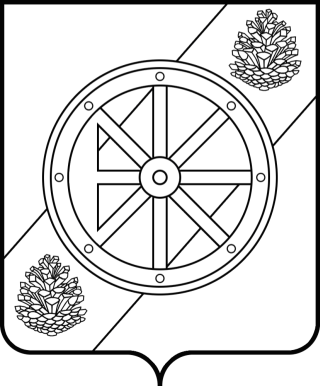 Контрольно-счетная палата Няндомского муниципального района Архангельской области. Няндома, Архангельской обл., ул. 60 лет Октября, д.13, телефон-факс (81838) 6-25-95ЗАКЛЮЧЕНИЕ № 1 на проект решения муниципального Совета сельского поселения «Мошинское»«О бюджете сельского поселения «Мошинское» Няндомского муниципального района Архангельской области на 2022 год и плановый период 2023 и 2024 годов»Контрольно-счетной палатой Няндомского муниципального района Архангельской области в соответствии с Положением о Контрольно-счетной палате Няндомского муниципального района Архангельской области, утвержденным решением сессии Собрания депутатов МО «Няндомский муниципальный район» от 26.06.2014 №30 (с изменениями и дополнениями), Положением о бюджетном процессе в сельском поселении «Мошинское» Няндомского муниципального района Архангельской области, утвержденным решением муниципального Совета сельского поселения «Мошинское» от 01.02.2021 №159 подготовлено заключение на проект решения сессии муниципального Совета сельского поселения «Мошинское» Няндомского муниципального района Архангельской области «О бюджете сельского поселения «Мошинское» на 2020 год и плановый период 2023 и 2024 годов» на предмет соответствия проекта бюджета и представленных документов и материалов требованиям:- Бюджетного кодекса Российской Федерации; - Положения о бюджетном процессе сельского поселения «Мошинское»; - иных нормативных актов. 1. Проект бюджета внесен главой сельского поселения «Мошинское» на рассмотрение муниципального Совета 11.11.2021, что соответствует требованиям пункта 1 статьи 13 Положения о бюджетном процессе в сельском поселении «Мошинское», утвержденном решением муниципального Совета сельского поселения «Мошинское» от 01.02.2021 №159 (далее – Положение о бюджетном процессе).1.1. Содержание текстовой части проекта решения сессии муниципального Совета сельского поселения «Мошинское» Няндомского муниципального района Архангельской области «О бюджете сельского поселения «Мошинское» на 2022 год и плановый период 2023 и 2024 годов (далее – Проект бюджета) соответствует статье 184.1 Бюджетного кодекса РФ и статье 12 Положения о бюджетном процессе.1.2. Состав материалов, представленных одновременно с Проектом бюджета, соответствует требованиям статьи 184.2 Бюджетного кодекса РФ и статьи 13 Положения о бюджетном процессе.2. В ходе проверки показателей бюджетной классификации доходов и источников финансирования дефицита бюджета сельского поселения «Мошинское» Няндомского муниципального района Архангельской области установлены нарушения Приказа Минфина России от 08.06.2021 №75н «Об утверждении кодов (перечней кодов) бюджетной классификации Российской Федерации на 2022 год (на 2022 год и на плановый период 2023 и 2024 годов)» (далее – Приказ):- несоответствие КБК в приложении №2 к Проекту бюджета приложению №5 Приказа (01020000100000710, 01020000100000810);- несоответствие КБК в приложении №11 к Проекту бюджета приложению №5 Приказа (01020000100000710, 01020000100000810);- несоответствие КБК в приложении №1 к Проекту бюджета приложению №1 Приказа (10804020011000110, 10804020014000110, 20235118100000150);- несоответствие КБК в приложении №3 к Проекту бюджета приложению №1 Приказа (20235118100000150);В ходе проверки показателей бюджетной классификации расходов бюджета сельского поселения «Мошинское» Няндомского муниципального района Архангельской области установлены нарушения Порядка формирования и применения кодов бюджетной классификации РФ, их структуре и принципах назначения, утвержденного приказом Минфина России от 06.06.2019 №85н (далее – Порядок):- несоответствие вида расхода в приложении №5 к Проекту бюджета приложению №4 Порядка (310);- несоответствие вида расхода в приложении №4 к Проекту бюджета приложению №4 Порядка (310).3. Согласно статьям 169, 172 Бюджетного кодекса РФ основой составления проекта бюджета является прогноз социально-экономического развития сельского поселения «Мошинское» Няндомского муниципального района Архангельской области.Согласно пункту 2.1 Порядка разработки прогноза социально-экономического развития сельского поселения «Мошинское» Няндомского муниципального района Архангельской области, утвержденного постановлением администрации МО «Мошинское» от 13.12.2013 №70, показатели прогноза сельского поселения «Мошинское» включают данные на период не менее трех лет: на очередной финансовый год (2022 год) и плановый период, включающий два финансовых года, следующих за очередным финансовым годом (2023 и 2024 годы).Прогноз социально-экономического развития сельского поселения «Мошинское» Няндомского муниципального района Архангельской области на 2022 год и плановый период 2023 и 2024 годов одобрен постановлением администрации сельского поселения «Мошинское» от 18.10.2021 №68. На основании вышеизложенного Проект закона может быть принят к рассмотрению  муниципальным Советом сельского поселения «Мошинское» Няндомского муниципального района Архангельской области с учетом устранения Администрацией сельского поселения «Мошинское» Няндомского муниципального района Архангельской области замечаний и нарушений, изложенных в заключении Контрольно-счетной палаты Няндомского муниципального района Архангельской области.Главный инспектор Контрольно-счетной палатыНяндомского муниципального районаАрхангельской области                                                                            Н.В. Константинова17.11.2021Заключение размещено на официальном сайте администрации Няндомского муниципального района Архангельской области www.nyan-doma.ru